Mia MustermannMusterstraße 3807384 MusterstadtMuster FriseurFrau Gisela MüllerMusterstraße 1589321 MusterstadtMusterstadt, 1. April 2023Bewerbung um eine Ausbildung zur Friseurin
Ausbildungsbeginn ab dem 01.09.2023; Kennziffer: 4202023Sehr geehrte Frau Müller,Styling und Kosmetik sind meine Leidenschaft. Deswegen war ich mir sicher, dass ich nach meinem Schulabschluss eine Ausbildung in diesem Bereich machen möchte. Der Beruf als Friseurin hat mich dabei am meisten begeistert, weswegen ich entschieden habe, mich in Ihrem Friseursalon um eine Ausbildung zu bewerben.Derzeit besuche ich die Muster-Realschule, die ich im Juli mit der mittleren Reife verlassen werde. Mich hat es aber schon immer fasziniert, wie sehr eine Frisur den Look und die Persönlichkeit verändern kann. Deswegen habe ich mich in der 9. Klasse für ein Schülerpraktikum in einem Friseursalon entschieden. Ich hatte während dieser Zeit viel Spaß und habe eine Menge gelernt.  Dank meiner kommunikativen Art habe ich schnell ein Vertrauensverhältnis zu meinen Kollegen und den Kunden aufgebaut. Auch konnte ich bereits eigene Haarstyling-Ideen einbringen. In meiner Freizeit beschäftige ich mich viel mit dem Thema Haarpflege und habe meine Haare schon oft selbst geschnitten und gefärbt. Für Freunde und Familie bin ich ebenfalls der Ansprechpartner, wenn es um Frisuren geht.Ich bin mir sicher, dass Sie von mir als Azubine profitieren, weil ich sehr sorgfältig und selbstständig bin. Der Ausbildung zur Friseurin in Ihrem Salon blicke ich mit großer Freude entgegen. Ich freue mich auf eine Einladung zum Vorstellungsgespräch, damit wir uns persönlich kennenlernen können.Mit freundlichen Grüßen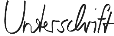 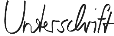 Mia Mustermann